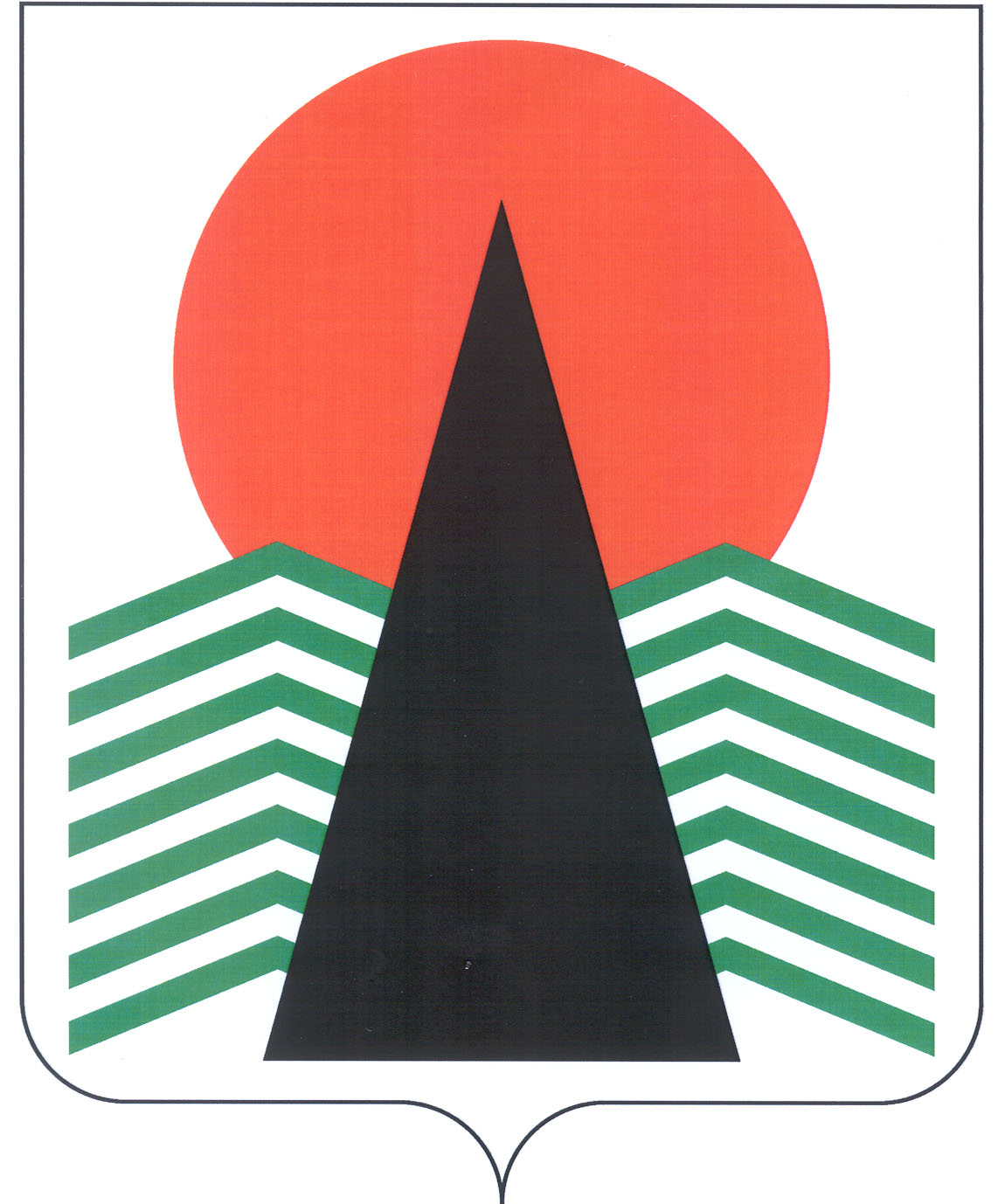 Сельское поселение СингапайНефтеюганский районХанты-Мансийский автономный округ – ЮграСОВЕТ ДЕПУТАТОВСЕЛЬСКОГО ПОСЕЛЕНИЯ СИНГАПАЙРЕШЕНИЕ09.07.2018                                                                                       № 235О внесении изменений и дополнений в Уставсельского поселения СингапайС целью приведения Устава сельского поселения Сингапай в соответствие с Федеральным законом от 18.04.2018 № 83-ФЗ «О внесении изменений в отдельные законодательные акты Российской Федерации по вопросам совершенствования организации местного самоуправления», Федеральным законом от 20.12.2017 N 399-ФЗ «О внесении изменений в Жилищный кодекс Российской Федерации и статью 16 Закона Российской Федерации «О приватизации жилищного фонда в Российской Федерации»,   учитывая результаты публичных слушаний от 18.06.2018, Совет депутатов сельского поселения СингапайРЕШИЛ:1. Внести в Устав сельского поселения Сингапай следующие изменения:В статью  9.1:а) часть 1 дополнить пунктом 3 следующего содержания:"3) в сельском населенном пункте по вопросу выдвижения кандидатуры старосты сельского населенного пункта, а также по вопросу досрочного прекращения полномочий старосты сельского населенного пункта.;б) дополнить частью 1.1 следующего содержания:1.1. В сельском населенном пункте сход граждан также может проводиться в целях выдвижения кандидатур в состав конкурсной комиссии при проведении конкурса на замещение должности муниципальной службы в случаях, предусмотренных законодательством Российской Федерации о муниципальной службе.";Дополнить статьей 16.1 следующего содержания:    "Статья 16.1. Староста сельского населенного пункта1. Для организации взаимодействия органов местного самоуправления и жителей сельского населенного пункта при решении вопросов местного значения в сельском населенном пункте, расположенном в поселении, городском округе или на межселенной территории, может назначаться староста сельского населенного пункта.2. Староста сельского населенного пункта назначается представительным органом муниципального образования, в состав которого входит данный сельский населенный пункт, по представлению схода граждан сельского населенного пункта из числа лиц, проживающих на территории данного сельского населенного пункта и обладающих активным избирательным правом.3. Староста сельского населенного пункта не является лицом, замещающим государственную должность, должность государственной гражданской службы, муниципальную должность или должность муниципальной службы, не может состоять в трудовых отношениях и иных непосредственно связанных с ними отношениях с органами местного самоуправления.4. Старостой сельского населенного пункта не может быть назначено лицо:1) замещающее государственную должность, должность государственной гражданской службы, муниципальную должность или должность муниципальной службы;2) признанное судом недееспособным или ограниченно дееспособным;3) имеющее непогашенную или неснятую судимость.5. Срок полномочий старосты сельского населенного пункта устанавливается уставом муниципального образования и не может быть менее двух и более пяти лет.Полномочия старосты сельского населенного пункта прекращаются досрочно по решению представительного органа муниципального образования, в состав которого входит данный сельский населенный пункт, по представлению схода граждан сельского населенного пункта, а также в случаях, установленных пунктами 1 - 7 части 10 статьи 40  Федерального закона № 131-ФЗ от 06.10.2003 «Об общих принципах организации местного самоуправления в Российской Федерации».6. Староста сельского населенного пункта для решения возложенных на него задач:1) взаимодействует с органами местного самоуправления, муниципальными предприятиями и учреждениями и иными организациями по вопросам решения вопросов местного значения в сельском населенном пункте;2) взаимодействует с населением, в том числе посредством участия в сходах, собраниях, конференциях граждан, направляет по результатам таких мероприятий обращения и предложения, в том числе оформленные в виде проектов муниципальных правовых актов, подлежащие обязательному рассмотрению органами местного самоуправления;3) информирует жителей сельского населенного пункта по вопросам организации и осуществления местного самоуправления, а также содействует в доведении до их сведения иной информации, полученной от органов местного самоуправления;4) содействует органам местного самоуправления в организации и проведении публичных слушаний и общественных обсуждений, обнародовании их результатов в сельском населенном пункте;5) осуществляет иные полномочия и права, предусмотренные настоящим уставом в соответствии с законом  Ханты-Мансийского автономного округа –Югры.7. Гарантии деятельности и иные вопросы статуса старосты сельского населенного пункта могут устанавливаться настоящим в соответствии с законом Ханты-Мансийского автономного округа – Югры.";3) В статью 28:а) часть 1 дополнить пунктом 15 следующего содержания:       	"15) информирование собственников помещений в многоквартирных домах о способах формирования фонда капитального ремонта, о порядке выбора способа формирования фонда капитального ремонта;";б) часть 1 дополнить пунктом 16 следующего содержания:       	"16) утверждение порядка и перечня случаев оказания на возвратной и (или) безвозвратной основе за счет средств местного бюджета дополнительной помощи при возникновении неотложной необходимости в проведении капитального ремонта общего имущества в многоквартирных домах."В статью 34: а) часть 2 дополнить абзацами следующего содержания:"Официальным опубликованием муниципального правового акта или соглашения, заключенного между органами местного самоуправления, считается первая публикация его полного текста в  бюллетене "Сингапайский вестник" (муниципальное средство  массовой информации органов  местного самоуправления поселения) или в газете "Югорское обозрение".Для официального опубликования (обнародования) муниципальных правовых актов и соглашений органы местного самоуправления вправе также использовать сетевое издание. В случае опубликования (размещения) полного текста муниципального правового акта в официальном сетевом издании объемные графические и табличные приложения к нему в печатном издании могут не приводиться.";б) часть 3 после слов "опубликования (обнародования) муниципальных правовых актов" дополнить словами", соглашений, заключаемых между органами местного самоуправления,"5) часть 3 статьи 42 изложить в следующей редакции:"3. Муниципальным служащим в порядке, размерах и на условиях, установленных решением Совета поселения, предоставляются следующие дополнительные гарантии:1) единовременные выплаты:к юбилейным датам в связи с достижением возраста 50, 55, 60, 65 лет;в связи со смертью близких родственников (родители, супруг (супруга), дети);на оздоровление муниципального служащего и его несовершеннолетних детей.2) компенсация стоимости расходов по проезду к месту получения услуг, предусмотренных путевкой или связанных с отдыхом, и обратно к ежегодному оплачиваемому отпуску, в том числе детям муниципального служащего;3) страхование на случай причинения вреда здоровью и имуществу муниципального служащего в связи с исполнением им должностных обязанностей."2. Направить настоящее решение в Управление Министерства юстиции Российской Федерации по Ханты-Мансийскому автономному округу - Югре на государственную регистрацию. 3. Решение подлежит официальному опубликованию (обнародованию) в бюллетене "Сингапайский вестник" после его государственной регистрации и вступает в силу после официального опубликования (обнародования).Глава сельского поселения                                                      В.Ю. Куликов